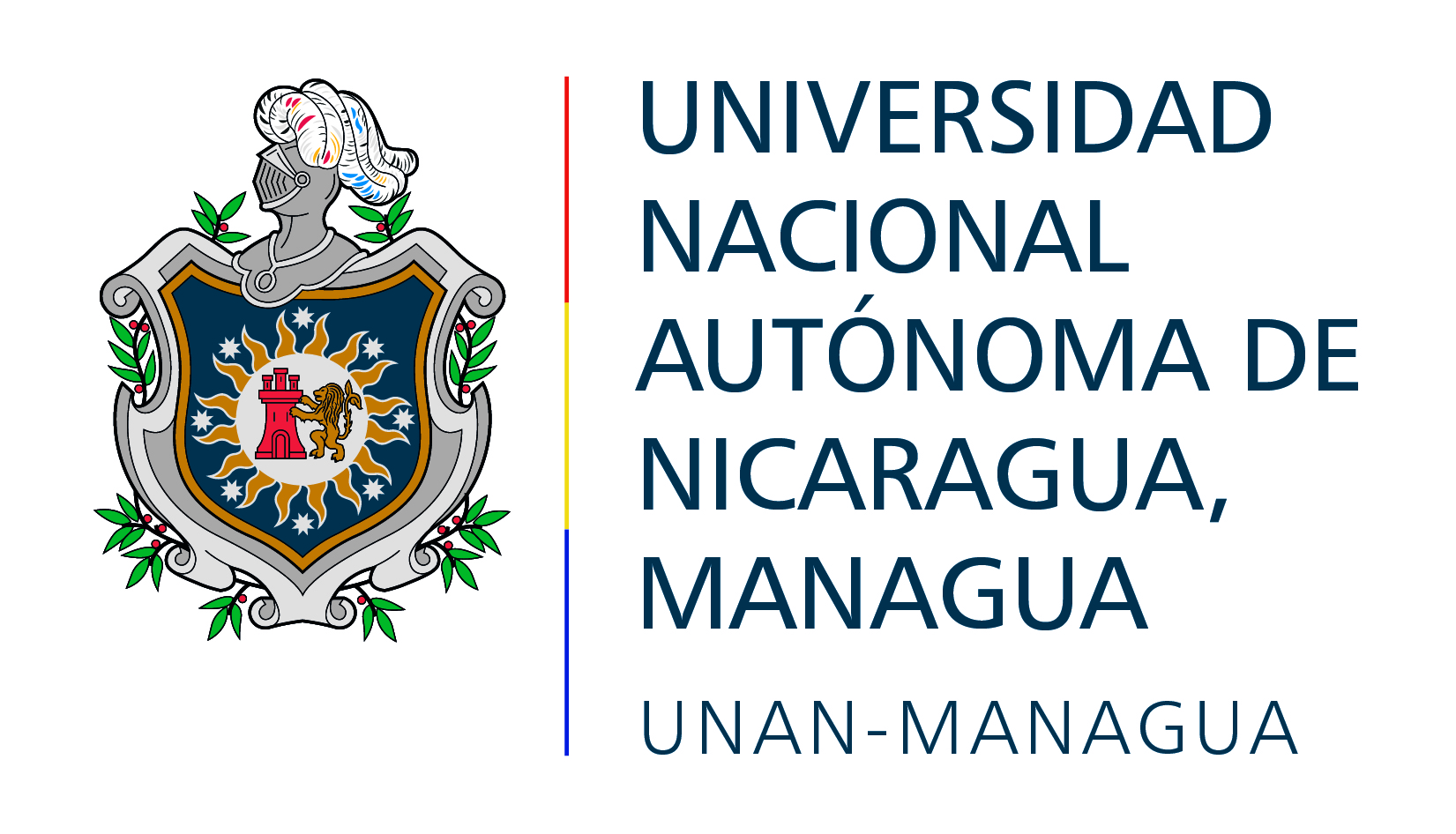 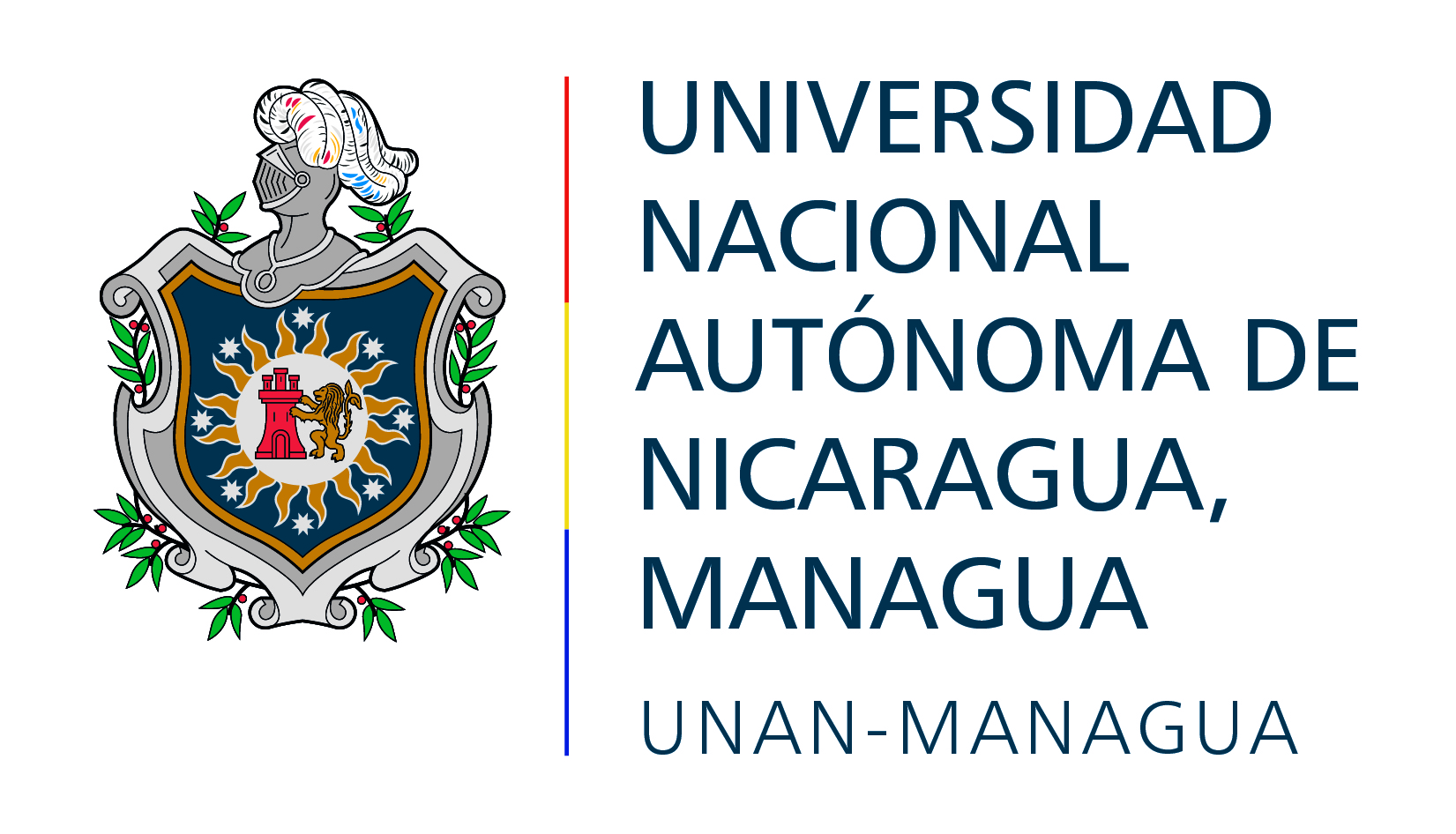 ACTA DE ELIMINACIÓN DE DOCUMENTOS Nº ## - ####En las instalaciones de la Facultad Regional Multidisciplinaria de Estelí (FAREM-Estelí), los días ## y ## de xxxxxxx del año ####, de ##:## a ##:## de la xxxxxxx, se llevó a cabo el proceso de xxxxxxxxxxx de todos los documentos mencionados en el Acta de autorización para eliminación de documentos No. ## - ####, firmada por: Nombres-y-apellidos (Área), Nombres-y-apellidos (Área), Nombres-y-apellidos (Área), y Nombres-y-apellidos (Área), en la que se detallan los documentos de las áreas:  Xxxxxxxxxxxxx, Xxxxxxxxxxxxxx y Xxxxxxxxxxxx, considerados de carácter transitorio y sin vigencia administrativa y en algunos casos copias, por tanto, no aptos para cambiar su estado a documentos históricos. En constancia de lo anterior, se firma la presente acta, por las personas participantes de dicho proceso.Cc./ 	Archivo Central	XXx. Nombres-y-apellidos. Área	XXx. Nombres-y-apellidos. Área 	XXx. Nombres-y-apellidos. ÁreaXXx. Nombres-y-apellidosCargoSupervisorXXx. Nombres-y-apellidosCargoSupervisorXXx. Nombres-y-apellidosCargoEncargado del trasladoXXx. Nombres-y-apellidosCargoEncargado del traslado